“Steal Shamelessly and Share Seamlessly” Worksheet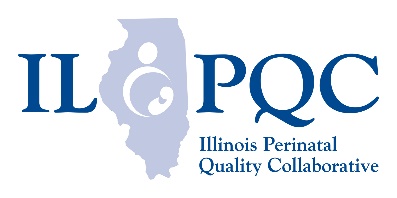 Ideas from Storyboards Session – OB TeamsIn quality improvement (QI), we encourage you to “steal shamelessly and share seamlessly.” Use this worksheet to jot down ideas/notes you get from other teams while reviewing the Storyboards. Take these notes back to your hospital's QI team and plan to incorporate them in your PDSAs/tests of change.InitiativesWhat I Learned: Examples of strategies and lessons learned from other teamsWhat We Can Do: Ideas to implement new strategies/next steps for my teamBirth Equity (BE)Ideas to try for achieving BE key strategies, including:Patient PartnersRespectful Care BreakfastInnovative ways to implement BE key strategiesHighlighted BE resources that your team has found helpful / resources PVB and BE: Reducing Disparities in NTSV C-Section Rates  Ideas to actively address these disparities within your teamPromoting Vaginal Birth (PVB)Innovative ways to implement PVB key strategiesWays to address barriersHighlight PVB resources that your team has found helpful / resources 